Content template to be filledSocial Media Promotion (organic)Best practice exampleKapost link: https://covestro.kapost.com/posts/ep-ee-vimar-makrolon-tc-case-study Solution Center link: https://solutions.covestro.com/en/highlights/articles/cases/2022/thermal-conductive-polycarbonate-for-fast-charging-usb-switches 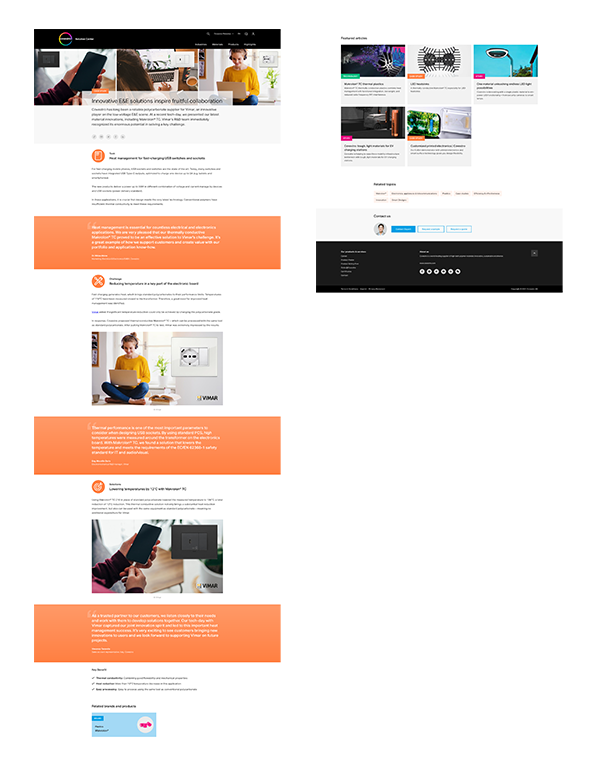 Information needed for our Case StudiesThe Case Study template is used to represent a specific use case of a Covestro product or technology in collaboration with a partner company.Please make sure to respect the structure “Task – Challenge – Solution” when this template is used! Once the content is published and changes are made: Please always work in track changes.
Content of this document: Please note that all characters include spaces. Mock-upContent template to be filled	Stage and SEO Data Meta description	Case Study	Key Benefits	Facts & Figures	Testimonials/Quotes	Media	A Large Teaser	B Large Teaser	Featured ArticlesFeatured ProductsSocial Media Promotion (organic)Best practice exampleMock-up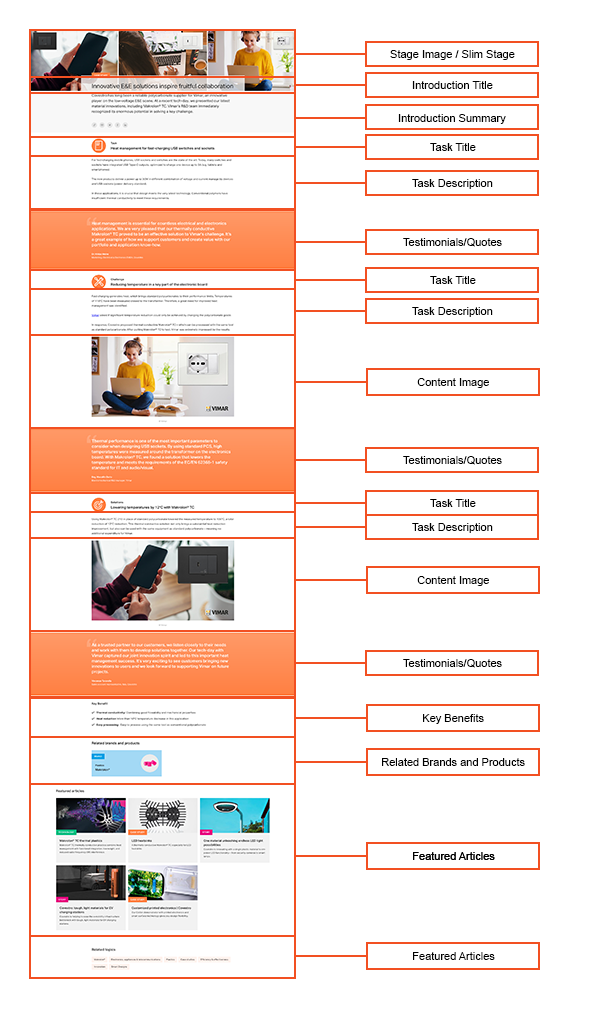 Stage and SEO Data Meta descriptionStage and SEO Data Meta descriptionStage and SEO Data Meta descriptionStage and SEO Data Meta description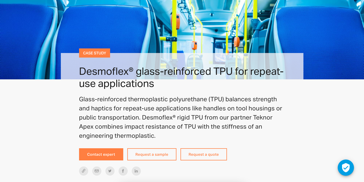 Max. char.English ContentComment(s) / FeedbackDisplay name40This is sample contentFor URL and item name in content tree (don't use ®, ™ or umlauts…) - keywords optimizationNavigation title & breadcrumb 40Keywords optimization. Special characters (®,™,or umlauts …) allowedHeadline/ Metatitle55 - 65For search result snippets, search engine listings and page tabs.Short title with main keyword in it (search word of target group) for search engines to be shown in search results(Meta) description155 - 160Short description for search engines to be shown in search results.Primary Keyword / Keyword ClusterMain keyword to be used in H1 and title as well as several times in the text + synonym of keyword. This is what your target group types in the search engine.
E.g: “door installation foam” or “medical grade plastics”
or “mono materials”Secondary KeywordsKeyword that are related to your main keyword. They are synonyms ao related to the topic of your main keyword.E.g: “ pu foam door frame installation” or “medical grade polymers“ or “mono material packaging”Up to 10 words or word combinationsCase StudyCase StudyCase StudyCase Study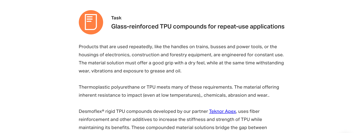 Max. char.English ContentComment(s) / FeedbackIntroductionIntroductionIntroductionIntroductionIntroduction Title60Headline promoting the case and the used product / brandIntroduction Summary300Short summary of the case, the client and the achieved innovation within the market, creating interest and curiosityTaskTaskTaskTaskTask Title60Short headline for the task (noun-based expression)Task Description500Short description of the task the customer facedChallenge	Challenge	Challenge	Challenge	Challenge Title60Short headline for the challenge (noun-based expression)Challenge Description500Short description of the main challenge that Covestro and its partners solved with their innovationSolutionSolutionSolutionSolutionSolution Title60Short headline for the solution (noun-based expression)Solution Description500Short description of the solution and its benefits for the customerKey Benefits (max. 5)Key Benefits (max. 5)Key Benefits (max. 5)Key Benefits (max. 5)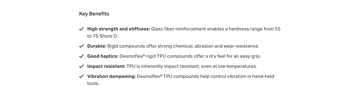 Max. char.English ContentComment(s) / FeedbackBenefit 1 Title20For consistency of style, please use an adjective rather than a noun where possible. Please follow this with a colon. E.g.: “Flame retardant:”Benefit 1 Text80Short description of benefit in consistent styleBenefit 2 Title20Benefit 2 Text80Benefit 3 Title20Benefit 3 Text80Benefit 4 Title20Benefit 4 Text80Benefit 5 Title20Benefit 5 Text80Facts & FiguresFacts & FiguresFacts & FiguresFacts & Figures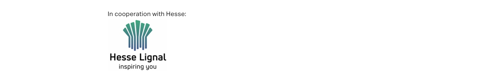 Max. char.English ContentComment(s) / FeedbackCustomer 1Customer 1Customer 1Customer 1Customer 1Name50Name of the customer companyLinkURL of customer websitePartner Logo MediaHub ID400*400pxoptionalCustomer 2Customer 2Customer 2Customer 2Customer 2Name50Name of the customer companyLinkURL of customer websitePartner Logo MediaHub ID400*400pxoptionalCustomer 3Customer 3Customer 3Customer 3Customer 3Name50Name of the customer companyLinkName of the customer companyPartner Logo MediaHub ID400*400pxTestimonials/QuotesTestimonials/QuotesTestimonials/QuotesTestimonials/QuotesTestimonials/Quotes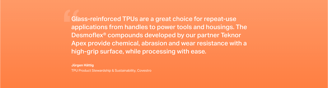 Max. char.English ContentComment(s) / FeedbackComment(s) / FeedbackTestimonial 1Testimonial 1Testimonial 1Testimonial 1Testimonial 1Name50Name of the customer companyName of the customer companyFunction30Role of the customer representative in his companyRole of the customer representative in his companyCompany30Name of the customer companyName of the customer companyQuote300Quote of customer representativeQuote of customer representativePlacementE.g. before challengeE.g. before challengeTestimonial 2Testimonial 2Testimonial 2Testimonial 2Testimonial 2Name50Name of the customer companyName of the customer companyFunction30Role of the customer representative in his companyRole of the customer representative in his companyCompany30Name of the customer companyName of the customer companyQuote300Quote of customer representativeQuote of customer representativePlacementE.g. before challengeE.g. before challengeTestimonial 3Testimonial 3Testimonial 3Testimonial 3Testimonial 3Name50Name of the customer companyName of the customer companyFunction30Role of the customer representative in his companyRole of the customer representative in his companyCompany30Name of the customer companyName of the customer companyQuote300Quote of customer representativeQuote of customer representativePlacementE.g. before challengeE.g. before challengeMediaMediaMediaMediaMax. char.English ContentComment(s) / FeedbackStage Image1920*440 pxStage Image1920*440 pxStage Image1920*440 pxStage Image1920*440 pxMediaHub IDStage image Alt-Text100Short description of image used if image can’t be displayedCopyright If copyright mention needed, please add it onto the image (for stage and content images) or refer in caption text (only for content imagesContent Image(s)1440*960 pxIf you like to show more than one image you have different possibilities: 1. Use Slider Module (all in one place) 2. Place images in different parts of the story.Content Image(s)1440*960 pxIf you like to show more than one image you have different possibilities: 1. Use Slider Module (all in one place) 2. Place images in different parts of the story.Content Image(s)1440*960 pxIf you like to show more than one image you have different possibilities: 1. Use Slider Module (all in one place) 2. Place images in different parts of the story.Content Image(s)1440*960 pxIf you like to show more than one image you have different possibilities: 1. Use Slider Module (all in one place) 2. Place images in different parts of the story.Image 1Image 1Image 1Image 1MediaHub IDCaption text100Caption to be shown beneath imageAlt-Text100Short description of image used if image can’t be displayedCopyrightIf copyright mention needed, please add it onto the image (for stage and content images) or refer in caption text (only for content images)PlacementE.g. before challengeImage 2Image 2Image 2Image 2MediaHub IDCaption text100Caption to be shown beneath imageAlt-Text100Short description of image used if image can’t be displayedCopyrightIf copyright mention needed, please add it onto the image (for stage and content images) or refer in caption text (only for content images)PlacementBefore a subline or in slider moduleVideosVideosVideosVideosVideo 1Video 1Video 1Video 1Moving Images IDCaption100Gated[  ] Yes, [  ] NoPlacementE.g. before solutionVideo 2Video 2Video 2Video 2Moving Images IDCaption100Gated[  ] Yes, [  ] NoPlacementE.g. before solutionDownloads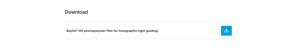 DownloadsDownloadsDownloadsDownload 1Download 1Download 1Download 1MediaHub IDCan be gated contentwiseDisplay name60Content is gated Yes ( ) No ( )Download 2Download 2Download 2Download 2MediaHub IDDisplay name60Content is gated Yes ( ) No ( )Download 3Download 3Download 3Download 3MediaHub IDDisplay name60Download 4Download 4Download 4Download 4MediaHub IDDisplay name60Download 5Download 5Download 5Download 5MediaHub IDDisplay name60A. Large Teaser2640*960 pxPreset: To contact formTo break a large text block. Large Teaser should refer to content right before. Copy, CTA Title and CTA Button Title should be linked content wise to one another.A. Large Teaser2640*960 pxPreset: To contact formTo break a large text block. Large Teaser should refer to content right before. Copy, CTA Title and CTA Button Title should be linked content wise to one another.A. Large Teaser2640*960 pxPreset: To contact formTo break a large text block. Large Teaser should refer to content right before. Copy, CTA Title and CTA Button Title should be linked content wise to one another.A. Large Teaser2640*960 pxPreset: To contact formTo break a large text block. Large Teaser should refer to content right before. Copy, CTA Title and CTA Button Title should be linked content wise to one another.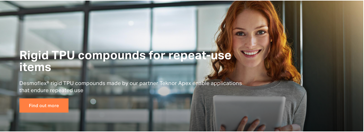 Max. char.English ContentComment(s) / FeedbackTeaser ImageMediahub ID 
2640*960pxPreset: ID F53D11E4-887A-41E2-A9BEAD6FD24C7F55
Please make sure that the image is not too bright. The teaser text will not be readable otherwise.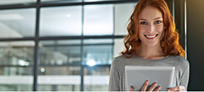 Copy100 (less is more)Small font size in boldCTA Title40Bigger font sizeCTA Button Label30LinkPreset:
to contact form (at the bottom of the page)Placemente.g. before sub headline 3B. Large Teaser (only if required)2640*960 pxSecond Large Teaser: to use flexiblyTo break a large text block. Large Teaser should refer to content right before. Copy, CTA Title and CTA Button Title should be linked content wise to one another.B. Large Teaser (only if required)2640*960 pxSecond Large Teaser: to use flexiblyTo break a large text block. Large Teaser should refer to content right before. Copy, CTA Title and CTA Button Title should be linked content wise to one another.B. Large Teaser (only if required)2640*960 pxSecond Large Teaser: to use flexiblyTo break a large text block. Large Teaser should refer to content right before. Copy, CTA Title and CTA Button Title should be linked content wise to one another.B. Large Teaser (only if required)2640*960 pxSecond Large Teaser: to use flexiblyTo break a large text block. Large Teaser should refer to content right before. Copy, CTA Title and CTA Button Title should be linked content wise to one another.Max. char.English ContentComment(s) / FeedbackTeaser ImageMediahub ID 
2640*960px E.g.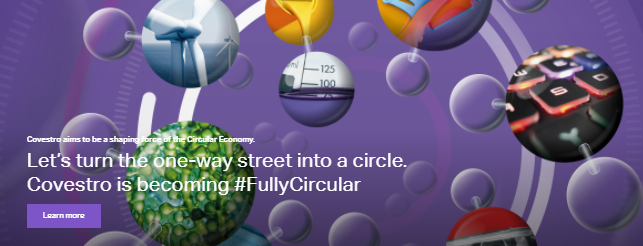 Copy100 (less is more)Small font size in boldCTA Title40Bigger font sizeCTA Button Label30LinkPlacement E.g. before sub headline 3Featured ArticlesLinks to up to 6 related stories or case studies that could be interesting to the customer reading this articleFeatured ArticlesLinks to up to 6 related stories or case studies that could be interesting to the customer reading this articleFeatured ArticlesLinks to up to 6 related stories or case studies that could be interesting to the customer reading this articleFeatured ArticlesLinks to up to 6 related stories or case studies that could be interesting to the customer reading this article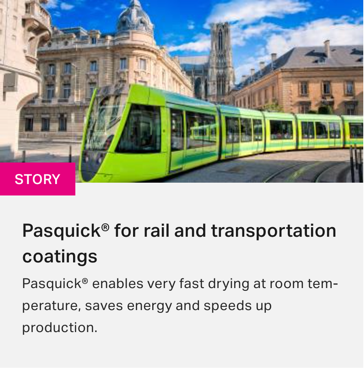 Max. char.English ContentComment(s) / FeedbackTitle (optional)40Default: Related articlesArticle 1Article 2Article 3Article 4Article 5Article 6Featured ProductsUp to 6 related products that could be interesting to the customer reading this articleFeatured ProductsUp to 6 related products that could be interesting to the customer reading this articleFeatured ProductsUp to 6 related products that could be interesting to the customer reading this articleFeatured ProductsUp to 6 related products that could be interesting to the customer reading this article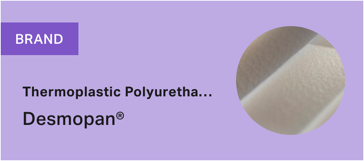 Max. char.English ContentComment(s) / FeedbackPriority Region[  ]  EMLA [  ]  NAFTA [  ]  APAC For non-global productsProduct 1Name of highlight product 
of brandProduct 2Product 3Product 4LinkedInLinkedInLinkedInLinkedInMax. char.EnglishCharacters include spaces and all characters (letters, numbers, symbols and yes, even our precious emojis)Mandatory to be filled by the BEMandatory to be filled by the BEMandatory to be filled by the BEMandatory to be filled by the BEPost TargetE.g.: Post engagement, LinkedIn reach (impressions), generate SC traffic (clicks, CTR), video viewsAs briefing information for the copywriter, the following information is essential: What do we want to achieve? 
Please provide your most important KPI. 

This helps to give recommendations on playout (MyCompany, targeted or to all followers, or to give the draft “the right spin”)To be filled by the SoMe copy writerTo be filled by the SoMe copy writerTo be filled by the SoMe copy writerTo be filled by the SoMe copy writerLinkedIn Post Caption
(Proposal)3.000Limit before “See More” button: 
140 charactersMake sure to implement the Key Message within the first two to three lines to get the reader’s attention directly. Can we connect our topic to a current trend/ to sth. a broader audience is interested, the better.
The less promotional the caption, the better we will perceived. ..and the post perform.Algorithm changes: so we can’t say short or long textures are better. Golden rule should be as long as needed, and as short as possible.
CTA: What should the reader do after reading our posts? (e.g. Learn more, visit us,..)

Profile(s) to be tagged: please prefix with "@" sign.Include up to 4 #keywords – most if not all, at the end of the texture.LinkedIn Asset Headline:LinkedIn Asset Headline:LI Document/Carousel Title: [limited to 58 characters
LI Video Title: [limited to 150 characters]

Image/Thumbnail Headline: [short and crisp]LinkedIn Asset(s):

Please save the media file under 
“add attachment” in Kapost 
(no Media Hub Number needed)LinkedIn Asset(s):

Please save the media file under 
“add attachment” in Kapost 
(no Media Hub Number needed)Images need an image headline 
(to amplify the message) and a logo.

All documents (carousels, videos; pdfs e.g. article/interview) additionally need a LinkedIn headline / CTA (explicitly for the asset)With videos we always need a catchy Thumbnail Image (with a headline).